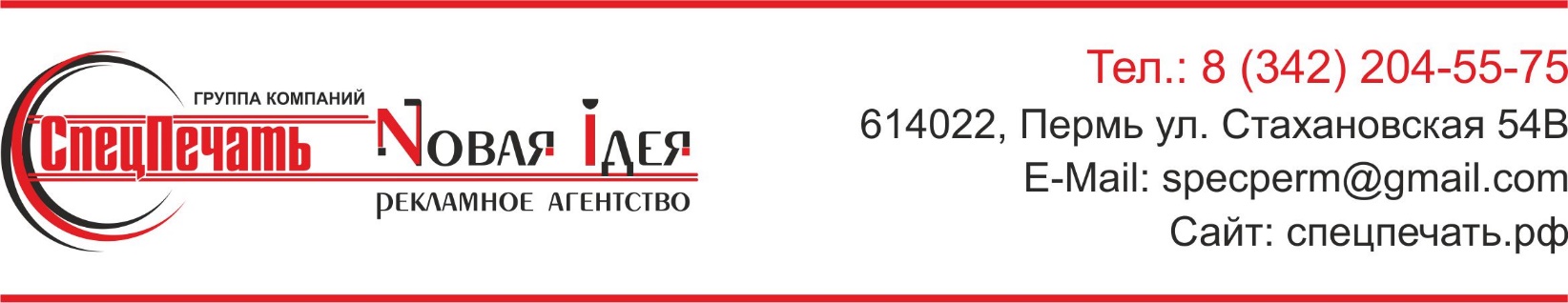 Руководителю организации.Предложение по сотрудничествуУважаемые коллеги.ООО «Типография СпецПечать» заинтересованно, в регулярном оказании услуг по нанесению изображений и логотипов на изделия, производимые вашей организацией.Основная специализация – это качественная трафаретная (шелкография), тампопечать, интерьерная и малотиражная цифровая печать, поспечатная обработка. Собственное производство дает нам возможность, качественно и в кратчайшие сроки, печатать на ткани, крое и готовых изделиях из натуральных и искусственных тканей. Также изготавливаем шевроны и пластизолевые термотрансферы. Предлагаем нанесение на любые ткани, футболки, бейсболки, банданы, крой, рукава, ленты, зонты. Печать на ткани осуществляется на современном профессиональном оборудовании, методами: трафаретной печати, термотрансфером, сублимацией. Нет ограничений по цветности и размеру печати.Печать осуществляется на полуавтоматическом тампонном и трафаретном оборудовании, а также на цифровых принтерах и плоттерах. Это позволяет нам изготавливать практически любую продукцию, на любом материале (металл, стекло, дерево, кожа, бумага) форматов от А7 до А0, многоцветной или полноцветной печатью, а также тиснение фольгой.На сегодняшний день мы предлагаем печать изображений и логотипов на любой сувенирной продукции: ручки, зажигалки, флешки, часы, посуда, электроника, магниты, елочные шары, ежедневники, календари, картины на натуральном холсте, фотообои, бланки, визитки. В случае положительного решения по сотрудничеству, готовы заключить с вами долгосрочный договор на услуги печати. Цены на услуги готовы предоставить отдельным приложением к договору.  Гарантируем выполнение любых Ваших заказов в кратчайшие сроки, качественно и по оптимальным ценам.Мы с удовольствием готовы ответить на любые Ваши вопросы по указанному телефону или электронной почте.	     С уважением директор          ООО «Типография СпецПечать» Пескишев О.А. 	